Publicado en Sevilla el 23/08/2021 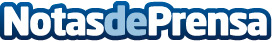 El estilo Scandifornian, la nueva tendencia de decoración del hogarIndustrias Deymo se hace eco de la noticia lanzada por Vanitatis sobre el nuevo estilo de decoración que ha marcado tendenciasDatos de contacto:Industrias Deymo955 66 28 80Nota de prensa publicada en: https://www.notasdeprensa.es/el-estilo-scandifornian-la-nueva-tendencia-de Categorias: Bricolaje Interiorismo Andalucia Consumo Jardín/Terraza http://www.notasdeprensa.es